co MOŻE OZNACZAĆ ZABURZENIE W UCZENIU SIĘ.Zaburzenie w uczeniu się jest inne dla każdego. Wiele osób z zaburzeniami w uczeniu się może pracować, mieć relacje, żyć w pojedynkę i zdobywać kwalifikacje.Inni ludzie mogą potrzebować więcej wsparcia przez całe życie.Zaburzenie w uczeniu się jest inne dla każdego. Nie ma dwóch takich samych osób.Wsparcie dla osób z Zaburzeniami w Uczeniu się i Opiekunów Rodzinnych?Lekarze i inni pracownicy służby zdrowia mogą być w stanie stwierdzić, czy dana osoba ma zaburzenie w uczeniu się, gdy jest bardzo młoda, ale niektórzy ludzie otrzymują diagnozę później w swoim życiu. Może to nastąpić w dorosłym życiu.Jeśli zdiagnozowano u Ciebie Zaburzenie w Uczeniu się, możesz zostać skierowany do innych Pracowników Służby Zdrowia, aby uzyskać potrzebne wsparcie.Przydatne kontaktyBiuro Porad Obywatelskich porady socjalne i świadczenia020 3855 4472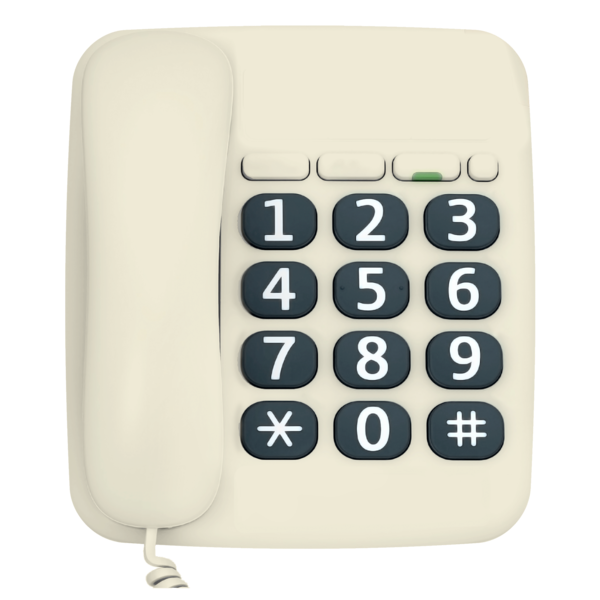 Jakie wsparcie możesz uzyskać?